Millionenshow mit Learning-AppsGestaltet ein Safer Internet – Quiz in Form einer „Millionenspiel“ Verwendet dazu das Programm LearningAppsBereitet zu diesem Thema mindestens 6 Fragen vor, die ihr der Schwierigkeit nach reihen müsst. Sie sollen also im Laufe des Spiels immer schwieriger werden.Geht dann auf diese Website: http://learningapps.org/createApp.phpWählt als Form die „Millionenshow“. Tragt eure Fragen ein, dazu jeweils 4 Antworten, von denen nur eine richtig ist. Bitte achtet auf die Rechtschreibung!Wenn ihr fertig seid, veröffentlicht ihr die App. Dazu müsst ihr euch anmelden:Sen Benutzernamen und das Passwort bekommt ihr von der Lehrerin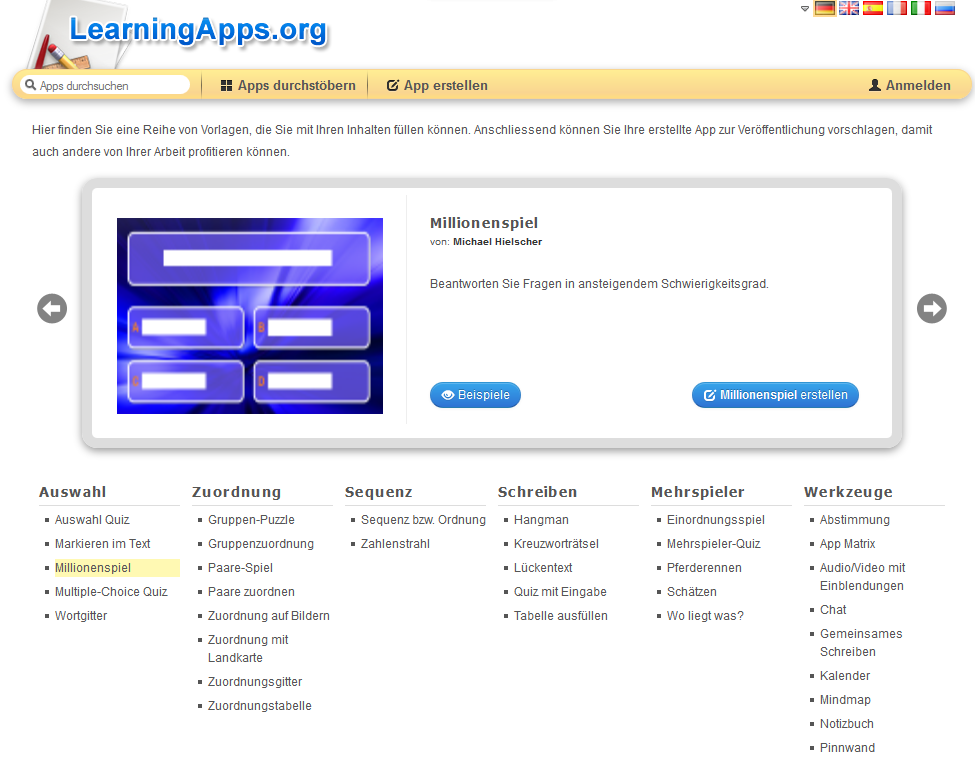 